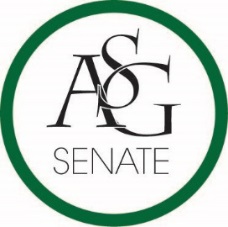 Senate AgendaSeptember 20th , 2016WJWH Room 427 Auditorium, 6:00 PMCall to OrderRoll CallApproval of the MinutesSpecial OrdersReports (5 minutes each)Special Reports, Mary SkinnerDirector of student activities – we help with all RSOs, ASG and funding. Her office is right across from the ASG office and if you ever have any questions please stop by or contact meAdvisor, Michael McAllisterWe lost a member of the University of Arkansas, Lane Marrs this past weekend and please take a moment of silence.Mental Health Awareness – on the back of your student ID number there is a list of numbers available to you 24/7 including a mental health hotline. We also have the Pat Walker health center to assist with any issues you are having. Please stop by my office if you are having difficulties or want to discuss anything going on in your life.Graduate Assistants, Katherine Selman and Katie MartensNo reportPresident, Connor FlocksNo reportVice-President, Maggie BentonFamily of the year went really well this past week!Next up is Homecoming and then sexual assault awareness and prevention day.Treasurer, Shelby CormackASG webmaster has made a widget to show how much money is being allocatedTomorrow is a task force to approve/deny the standing rulesIf you are writing funding legislation, please let me know ahead of timeThank you for all of your participation on Sunday at the ASG retreatSecretary, Jase RapertI will be sending out an email tomorrow to work the top 20 banquet for the top 20 homecoming queen/king nominees.Chief Justice, Cory EnglishWe have our new 7 justices and 2 proxies. We are excited to train these new justicesGSC Speaker, Scout JohnsonNo reportCabinet ReportsChief of Staff, Taylor FarrLilly Pitts – lepitts@uark.edu please contact her if you are interested on scooter safety, especially if you understand financeIf you want to go to the Auburn game it will be $50. You can apply in the office of student affairs; there are 90 seats and 30 have been takenPoint of information – what you decide on legislation tonight does have an impact to students on the campusChair of the Senate, Will WatkinsI sent out an email for your committee assignments. Please let me know if you have any questions.I would like to apologize for sending out the agenda and legislation slightly late this weekend.You have been elected to represent the student body even though you have your own thoughts and ideas. This is something that is a privilege to you and please think about this when approving/tabling/writing and more with legislation.You are allowed to abstain from voting during legislation. Please make sure you are well informed.Nominations and ElectionsPublic Comment (3 at 2 minutes each)n/aOld Business ASG Senate Bill No. 2- The Donna Axum Fitness Center Dumbbell Replacement Funding Act of 2016Author(s): Director of Safe Ride, Garrett BethelSponsor(s): Senator Taylor Hill, Senator Spencer BoneTaylor Farr – what will happen to the old set of dumbbells?They will sell them to raise money for the new set but they need $13,000 and they are only expecting $1000 from the sale of the old dumbbells.ASG Joint Bill 1: ASG Joint Resolution 1: RESOLUTION TO REQUEST UNIVERSITY OF ARKANSAS SUPPORT IN CONDEMNING SYMBOLS OF DIVISIVENESS AT THE BIKES, BLUES, AND BBQ RALLYAuthors: GSC Speaker Scout Johnson, GSC Representative Alex Marino, Senator JP GairhanMarino – I was in senate for two years and was the GSC speaker for another year. I also worked with the association of black graduates. We all have a roll to represent our constitutions. 15% of the state of Arkansas is African American. At the university, less than 5% is African American. Just because this group represents less than 5% does not mean we can ignore the race issue on this campus. I am a teacher on this campus and have seen first-hand how race is affected on this campus and how students feel about it and I believe Senator Kloss – as the petition mentioned, to boycott bikes blues and BBQ?This piece of legislation does not endorse the legislation, it just recognizes the problem the petition is addressing.Senator Gairhan – motion to amend the billI roughly have amended 75% of the bill. I want to apologize for missing the meeting last week and after discussing with my family and friends further I have changed majority of the dialogue from this bill. I am a descendant of the confederacy and I am proud of my great grandfather fighting for his home but I do not have to be proud of what this version of the confederate flag has turned into. I am proposing that if the confederate flag is being seen as a threat and being used negatively we need to stand against that. If a student wants to raise the confederate flag, we are not taking that away we are just saying we stand against this. Last year at bikes, blues and BBQ there was an impromptu confederate flag rally and really negative and hatred thing were being said there. John chapter 2 really explains what I am trying to say about this bill.Debate against the bill – Senator Kloss – my primary issue is still with the petition mentioned in the bill. Bikes, blues and bbq is a nonprofit organization and brings in tons of revenue to charities and the economy and I don’t want to boycott this Debate for the bill – Senator Fitzgerald – yields time to senator Gairhan – agrees with senator Kloss about not wanting to boycott bikes blues and bbq and explanation on how that is not the original purpose of this billDebate against the bill – senator cobb – I don’t believe the university should be getting involved with the political correctness of this non university event. I appreciate the amended version of this bill but I still cannot get over the rhetoric of the original bill.Debate for the bill – Senator Betler – yields time to Taylor Farr – this vote will be for whether we want to accept the amended version of this bill or against it. This voting only has to do with voting on the amendment for clarification.Motion to close debateMotion to further amend the bill – Senator Gairhan - removed all parts of the bill referring to the petition.I agree with Senator Cobb about the rhetoric of the first draft of the bill. I would argue against him along the lines of this being a non-university event. I believe anything in our community that could potentially involve or affect students, we have a right to discuss. I want this body to be able to understand the needs of the students in this university. Motion to close debate – Senator HillPoint of information – Senator Brooks Motion to approve amendment by acclamation – Senator SmileyAmended passesPoint of information – Senator Spero (proxy McDougall) – as a proxy can I abstain?Yes you may, anyone may abstainPoint of information – Senator N. Smith – will the other authors still be authors after the 90% changes on this bill?I believe that will be up to them and what happens when this moves to GSCDebate against the bill – Senator Walker Wiggins – referring back to his high school changing mascots away from a politically offensive standpoint, financially this devastated the school and I just want to point that out for what could happen if this passes for bikes blues and bbq for all the money it Debate against the bill – proxy McDougall – How do our alums feel about this? Debate for the bill – Senator Yarbrough – it is insulting when we put a price on the safety of our students on this campus. There is no price tag on the students who come here and I absolutely think you should support this bill. I think it is important to acknowledge the threat that is so close to campus. It’s great that we are voting on the dumbbells on campus, but I became a senator because I wanted to drastically change this university.Debate against the bill – Senator Wiles Wiggins – when bikes, blues and bbq comes to the university and they realize we have voted against this, it will cause a lot of hostility and possibly even violent behavior. Please keep that in mind. Senator Yarbrough made a great point about putting a price on a students and I agree with that and see how my side explains the same scenario.Debate for the bill – Senator Fitzgerald – This isn’t about hating your heritage and culture, this is about the symbol of the confederate flag and the way it is being flown today. If this was a religious symbol, such as a swastika, we would all be in favor of this bill.Motion to table the bill indefinitely – Senator Cobb, Senator Clay SmithMotion passesNew BusinessCommittee MeetingsPlease meet after this for your committee groupsAnnouncements  Adjournment